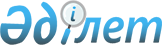 О внесении изменения в постановление районного акимата от 28 мая 2013 года № 271 "Об установлении квоты"
					
			Утративший силу
			
			
		
					Постановление Курмангазинского районного акимата Атырауской области от 24 декабря 2015 года № 576. Зарегистрировано Департаментом юстиции Атырауской области 12 января 2016 года № 3427. Утратило силу постановлением Курмангазинского районного акимата Атырауской области от 14 апреля 2016 года № 134      Сноска. Утратило силу постановлением Курмангазинского районного акимата Атырауской области от 14.04.2016 № 134 (вводится в действие со дня подписания).

       В соответствии со статьей 31 Закона Республики Казахстан от 23 января 2001 года "О местном государственном управлении и самоуправлении в Республике Казахстан", подпунктом 5-2) статьи 7 Закона Республики Казахстан от 23 января 2001 года "О занятости населения", статьей 21 Закона Республики Казахстан от 24 марта 1998 года "О нормативных правовых актах" акимат района ПОСТАНОВЛЯЕТ:

      1. Внести в постановление районного акимата от 28 мая 2013 года № 271 "Об установлении квоты" (зарегистрированное в Реестре государственной регистрации нормативных правовых актов под № 2740, опубликованное 4 июля 2013 года в газете "Серпер") следующее изменение:

      Подпункт 1) пункта 1 указанного постановления изложить в новой редакции:

      "1) Для трудоустройства инвалидов установить квоту в размере трех процентов от численности рабочих мест без учета рабочих мест на тяжелых работах, работах с вредными, опасными условиями труда, в порядке определяемом центральным исполнительным органом".

      2. Контроль за исполнением настоящего постановления возложить на заместителя акима района Бектемирова Ж.

      3. Настоящее постановление вступает в силу со дня государственной регистрации в органах юстиции и вводится в действие по истечении десяти календарных дней после дня его первого официального опубликования.


					© 2012. РГП на ПХВ «Институт законодательства и правовой информации Республики Казахстан» Министерства юстиции Республики Казахстан
				
      Аким района

А. Баракатов
